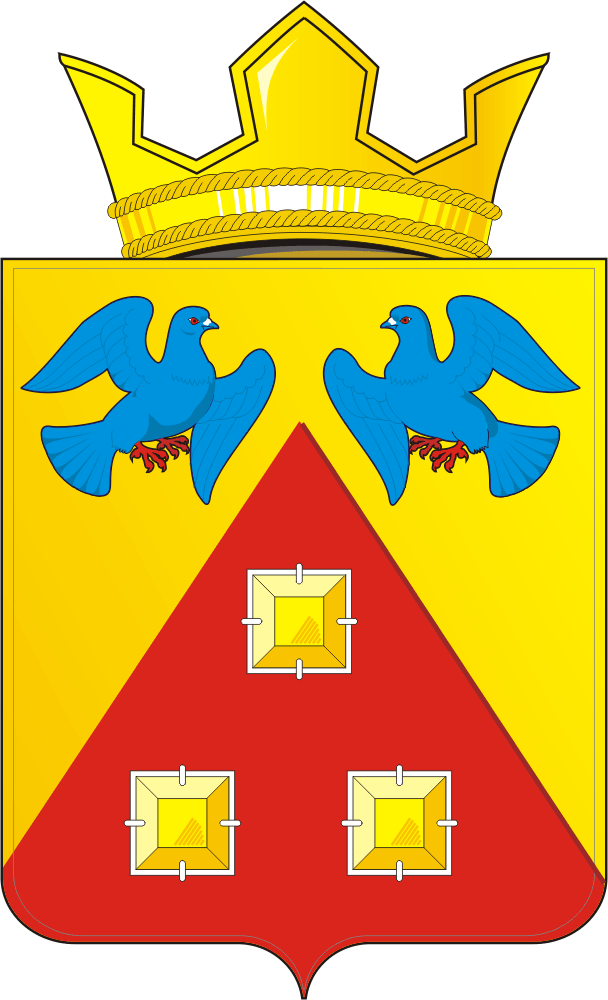 АДМИНИСТРАЦИЯ МО САРАКТАШСКИЙ ПОССОВЕТПРОТОКОЛПубличных слушаний Секретарём Публичных слушаний избрана Никонова Лариса Анатольевна, председатель Счетной палаты Саракташского поссовета.ПОВЕСТКА   ДНЯ:       1.  О проекте решения Совета депутатов поссовета «Об утверждении проекта Устава муниципального образования Саракташский поссовет».       2. О проекте решения Совета депутатов поссовета «Об исполнении бюджета муниципального образования Саракташский поссовет за  2019 год».       На Публичные слушания приглашены председатель Совета депутатов поссовета, представители политических партий, общественных организаций, депутаты поссовета, руководители предприятий, организаций поселка, жители поселка.       Вступительное слово главы администрации МО Саракташский поссовет Докучаева А.Н.:Уважаемые участники Публичных слушаний!       Сегодня, на основании постановления администрации поссовета от 15 мая 2020 года №115/1-п, проводятся Публичные слушания. Они посвящены обсуждению следующих вопросов:       1. рассмотрение проекта Устава муниципального образования Саракташский поссовет Саракташского района Оренбургской области;       2. рассмотрение проекта решения об исполнении бюджета муниципального образования Саракташский поссовет за  2019 год.       Работа по подготовке вопроса о рассмотрение проекта Устава муниципального образования Саракташский поссовет велась рабочей группой, созданной распоряжением Совета депутатов МО Саракташский поссовет от 16.12.2019г. №11.                  Проект Устава размещен на официальном сайте администрации поссовета в сети Интернет.         Итоги исполнения местного бюджета за 2019 год размещены на официальном сайте администрации поссовета в сети Интернет.         Информация о времени, месте и теме Публичных слушаний опубликована в районной газете «Пульс дня» от 15 мая 2020 года и размещена на официальном сайте администрации поссовета.         Предложений и замечаний от жителей поселка по данным вопросам не поступило.       Есть предложение Публичные слушания открыть.         Сегодня, на основании решения Совета депутатов Саракташского поссовета от 12 марта 2020 года № 288 «Об утверждении проекта решения Совета депутатов поссовета «Об утверждении проекта Устава муниципального образования Саракташский поссовет Саракташского района Оренбургской области», проводятся Публичные слушания. Они посвящены рассмотрению проекта решения об утверждении проекта Устава муниципального образования Саракташский поссовет. Кучеров А.В., председатель Совета депутатов МО Саракташский поссовет: есть желающие выступить по данному вопросу?         Докучаев А.Н., глава Саракташского поссовета:  у присутствующих есть вопросы, дополнения, предложения по обсуждаемому вопросу?         Кучеров А.В., председатель Совета депутатов МО Саракташский поссовет: если воросов нет, предлагаю данный вопрос вынести на голосование Итоги голосования: За - 34                                  Против - 0                                  Воздержалось - 0       Предлагаю рассмотреть исполнение бюджета за 2019 год            Формирование и исполнение местного бюджета осуществляют органы местного самоуправления в соответствии с Уставом муниципального образования Саракташский поссовет, Налоговым и Бюджетным кодексом.В ходе исполнения бюджета представительным органом производились  уточнения бюджетных назначений (решение Совета депутатов от 06.02.2019г. №237; 01.04.2019г. №242; 07.06.2019г. №252; 10.07.2019г. №254; 20.09.2019г. №258; 08.112019г. №267; 20.12.2019г. №278). В результате внесения изменений, сумма утвержденных бюджетных назначений по доходам составила 98 119 858 рублей 89 копеек, по расходам 99 724 553 рубля 18 копеек. Доля налоговых и неналоговых доходов в общем объеме доходов составила 49%.Доля безвозмездных поступлений в общем объеме доходов составила 51%.В структуре налоговых платежей основными доходными источниками являются:налог на доходы физических лиц (51%), налоги на имущество (30,8%), налоги на товары (работы, услуги), реализуемые на территории Российской Федерации (20,9%).Исполнение по налогам составило:налог на доходы физических лиц 24 525 419 рублей 29 копеек или 100%;налог на товары (работы, услуги), реализуемые на территории Российской Федерации 8 842 279 рублей 08 копеек или 100%;налог на совокупный доход 1 679 527 рублей 43 копейки или 100%;  налог на имущество 12 999 714 рублей 27 копеек или 100%. Поступление неналоговых доходов в местный бюджет составило 162 490 рублей 59 копеек при отсутствии плановых назначений.Безвозмездные поступления исполнены на 100%.  В бюджет поселения поступили дотации – 36 468 406,00 рублей (73,3%),  субсидии  - 13 335 273 рублей (26,7%).        Расходы по обязательствам местного бюджета исполнены в сумме 99 236 223 рубля 15 копеек или 99,5 % от планового объёма расходов бюджета. Из них на:Функционирование высшего должностного лица - 916 788 рублей 98 копеек, или  100%  к уточненному плану.        Функционирование законодательных органов - 22 654 рубля, или 100%  к уточненному плану.        Функционирование местных администраций - 7 980 020  рублей, 28 копеек или 99,5%  к уточненному плану.        Функционирование контрольно-счетного органа -  482 971 руб., 55 коп или 100%  к уточненному плану.        Другие общегосударственные вопросы - 361 408 рублей или 100%  к уточненному плану.         Обеспечение пожарной безопасности – 1 298 585,75 рублей или 100% к уточненному плану.       Меры поддержки добровольных дружин – 21 142,50 рублей или 100% к уточненному плану.        Дорожное хозяйство  -  46 576 082 рубля 76 копеек, что составляет 99,6% от плановых показателей, из них: Расходы на осуществление дорожной деятельности в отношении автомобильных дорог местного значения за счет средств дотации на сбалансированность бюджета - 9 994 406 рублей (ремонт ул. Мира )Закупка коммунальной и дорожной техники и оборудования - 4 000 000,00 рублей (Приобретение автомобиль специальный МДК-7,0(43253) СТ.090)       Софинансирование расходов по капитальному ремонту и ремонту автомобильных дорог общего пользования населенных пунктов - 9 744 067 рублей 70 копеек (Ремонт асфальтобетонного покрытия по ул.Производственная, ул.Мира (от ул.Ленина до ул.Чкалова), ул.Пушкина (от ул.Колхозная до ул. Маяковского).       Реализация проектов развития общественной инфраструктуры, основанных на местных инициативах - 948 182 рубля (тратуар пер. Заводской)        За счет средств местного бюджета произведены расходы за выполненные работы в сумме 21 889 427 рублей 06 копеек в т.ч.:        - содержание автомобильных дорог – 7 332 154 рубля 09 копеек.        - содержание дорог в зимний период – 5 949 297 рублей 85 копеек.        - уличное освещение, ремонт и обслуживание - 6 228 167 рублей 06 копеек.         - безопасность дорожного движения – 2 379 808 рублей 06 копеек  (ремонт и установка дорожных знаков, нанесение дорожной разметки).Жилищное хозяйство - 526 828 рублей 93 копейки или 100% от уточненных назначений. Коммунальное хозяйство -  4 630 504 рубля 58 копеек или на 100% от плановых назначений.  Бюджетные средства направлены:- на оплату услуг проекта газоснабжение  новой застройки в восточной части п.СаракташБлагоустройство пос. Саракташ - 9 926 809 рублей 56 копеек  или 98,1% от уточненных назначений, из них:- озеленение - 1 135 688 рублей 73копейки.- мероприятие по благоустройству и очистке кладбища – 234 152 рубля 57 копеек.- выкашивание сорной растительности в местах общего пользования -1 826 950 рублей 14 копеек.- санитарная очистка и содержание мест общего пользования - 1  706 706 рублей 25 копеек.- прочие мероприятия по благоустройству-5 023 311рублей 87 копеек.Культура, кинематография - 25 980 408 рубля 22 копейки или 100% от плановых назначений:- на проведение культурно-массовых мероприятий в п.Саракташ – 623 108 рубля 22 копейки.- на поддержку муниципальных учреждений культуры  – 25 357 300 рублей средства местного бюджета.Физическая культура и спорт - 512 018 рублей 04 копейки на 100%.  В том числе:  148 639 рублей 04 копейки были направлены на мероприятия в области физической культуры, спорта и туризма. 363 379,00 рублей иные межбюджетные трансферты на осуществление переданных сельскими поселениями полномочий в области физической культуры и спорта.        Остаток средств на начало 2019 года составил 1 604 694 рублей 29 копеек, остаток средств на счете на конец отчетного периода 488 377 рублей 44 копейки.Докучаев А.Н., глава Саракташского поссовета: какие будут вопросы к докладчику?Вопросов не поступило.         Итоги голосования:  За - 34                                          Против - 0                                          Воздержалось - 0Докучаев А.Н., глава Саракташского поссовета: Вопросы по повестки публичных слушаний рассмотрены.  Всем спасибо, слушания закрываются.п.Саракташ25 мая 2020 года18.00 часовзал администрации поссоветаПредседательствовал-Докучаев Александр НиколаевичПрисутствовало  -34 человека1. СЛУШАЛИ:Кучерова А.В., председателя Совета депутатов МО Саракташский поссовет:О проекте решения Совета депутатов поссовета «Об утверждении проекта Устава муниципального образования Саракташский поссовет».   РЕШИЛИ:Проект решения принять.(Решение прилагается).2.СЛУШАЛИ:Чучкалову Л.В., ведущего специалиста-бухгалтера администрации Саракташского поссовета О проекте решения Совета депутатов МО Саракташский поссовет «Об исполнении бюджета муниципального образования Саракташский поссовет за 2019 год»   РЕШИЛИ:Проект решения принять.(Решение прилагается).Председатель Докучаев А.Н.Секретарь Никонова Л.А.